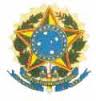 SERVIÇO PÚBLICO FEDERALUNIVERSIDADE FEDERAL DE PERNAMBUCOCENTRO DE BIOCIÊNCIASDEPARTAMENTO DE ANTIBIÓTICOSCONCURSO PÚBLICO PARA DOCENTES DO MAGISTÉRIO SUPERIOREdital nº 89, de 22 de novembro de 2019, publicado no Diário Oficial da União nº 228, de 26 de novembro de 2019.PONTOS – ÁREA DE QUÍMICA ORGÂNICAEstereoisomeria: análise conformacional e estereoquímica;Reações iônicas: reações de substituição nucleofílica e de eliminação em haletos de alquila;Aromaticidade e reações de substituição eletrofílica aromática;Compostos carbonílicos ácidos carboxílicos e seus derivados. Reatividade e reações de adição e substituição;Heterociclos aromáticos: estruturas e reações;Vias biossintéticas que levam às principais classes de compostos do metabolismo secundário;Métodos de Extração, Separação em Fase Sólida, Fluido Supercrítico, Partição Líquido-Líquido em Produtos Naturais; Técnicas Cromatográficas na separação e Identificação de produtos naturais: gasosa e líquida (clássica e CLAE);Fundamentos e Aplicação da Ressonância Magnética Nuclear (1H e 13C) na Identificação de produtos naturais;Fundamentos e Aplicação da Espectrometria de Massas na Identificação de Produtos Naturais.